ЧЕРКАСЬКА МІСЬКА РАДА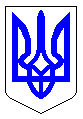 ЧЕРКАСЬКА МІСЬКА РАДАВИКОНАВЧИЙ КОМІТЕТРІШЕННЯВід 26.11.2019 № 1374Про проект рішення Черкаської  міської ради «Про внесення змін до рішення Черкаської міської ради від 21.03.2019 № 2-4172  «Про затвердження Програми зайнятості населення м. Черкаси на 2019-2023 роки»Відповідно до ст. 27 Закону України «Про місцеве самоврядування в Україні», ст. 18 Закону України «Про зайнятість населення», розглянувши пропозиції департаменту економіки та розвитку Черкаської міської ради, виконавчий комітет Черкаської міської радиВИРІШИВ:Погодити та внести на розгляд і затвердження Черкаської міської  ради проект рішення «Про внесення змін до рішення Черкаської міської ради від 21.03.2019 № 2-4172 «Про затвердження Програми зайнятості населення м.Черкаси на 2019-2023 роки».  Контроль за виконанням рішення покласти на заступника міського голови з питань діяльності виконавчих органів ради Бордунос Л. І. 	Міський голова						                                  А. В. БондаренкоПроект рішенняПроект рішенняЧЕРКАСЬКА МІСЬКА РАДАЧЕРКАСЬКА МІСЬКА РАДАЧЕРКАСЬКА МІСЬКА РАДАЧЕРКАСЬКА МІСЬКА РАДАЧЕРКАСЬКА МІСЬКА РАДА<«Про внесення змін до рішення Черкаської міської ради від 21.03.2019 № 2-4172 «Про затвердження Програми зайнятості населення м. Черкаси на 2019-2023 роки»«Про внесення змін до рішення Черкаської міської ради від 21.03.2019 № 2-4172 «Про затвердження Програми зайнятості населення м. Черкаси на 2019-2023 роки»«Про внесення змін до рішення Черкаської міської ради від 21.03.2019 № 2-4172 «Про затвердження Програми зайнятості населення м. Черкаси на 2019-2023 роки»«Про внесення змін до рішення Черкаської міської ради від 21.03.2019 № 2-4172 «Про затвердження Програми зайнятості населення м. Черкаси на 2019-2023 роки»>Відповідно до статті 26 Закону України «Про місцеве самоврядування в Україні», статті 18 Закону України «Про зайнятість населення», постанови Кабінету Міністрів України від 20.03.2013 № 175 «Про затвердження Порядку організації громадських та інших робіт тимчасового характеру», Черкаська міська радаВИРІШИЛА:1. Внести зміни до рішення Черкаської міської ради від 21.03.2019 № 2-4172 «Про затвердження Програми зайнятості населення м. Черкаси на 2019-2023 роки»:1.1. Абзац 2 розділу «Обсяги та джерела фінансування програми» викласти в наступній редакції:Для реалізації програми визначити головними розпорядниками коштів міського бюджету департамент економіки та розвитку Черкаської  міської ради та департамент соціальної  політики Черкаської міської ради.2. Контроль за виконанням рішення покласти на заступника міського голови з питань діяльності виконавчих органів ради Бордунос Л. І. та постійну комісію міської ради з питань економічного розвитку, інвестиційної політики, дерегуляції бюджету, фінансів, тарифів та регуляторної політики   (Тренкін Ю. В.).Міський голова                                                                                 А. В. БондаренкоВідповідно до статті 26 Закону України «Про місцеве самоврядування в Україні», статті 18 Закону України «Про зайнятість населення», постанови Кабінету Міністрів України від 20.03.2013 № 175 «Про затвердження Порядку організації громадських та інших робіт тимчасового характеру», Черкаська міська радаВИРІШИЛА:1. Внести зміни до рішення Черкаської міської ради від 21.03.2019 № 2-4172 «Про затвердження Програми зайнятості населення м. Черкаси на 2019-2023 роки»:1.1. Абзац 2 розділу «Обсяги та джерела фінансування програми» викласти в наступній редакції:Для реалізації програми визначити головними розпорядниками коштів міського бюджету департамент економіки та розвитку Черкаської  міської ради та департамент соціальної  політики Черкаської міської ради.2. Контроль за виконанням рішення покласти на заступника міського голови з питань діяльності виконавчих органів ради Бордунос Л. І. та постійну комісію міської ради з питань економічного розвитку, інвестиційної політики, дерегуляції бюджету, фінансів, тарифів та регуляторної політики   (Тренкін Ю. В.).Міський голова                                                                                 А. В. БондаренкоВідповідно до статті 26 Закону України «Про місцеве самоврядування в Україні», статті 18 Закону України «Про зайнятість населення», постанови Кабінету Міністрів України від 20.03.2013 № 175 «Про затвердження Порядку організації громадських та інших робіт тимчасового характеру», Черкаська міська радаВИРІШИЛА:1. Внести зміни до рішення Черкаської міської ради від 21.03.2019 № 2-4172 «Про затвердження Програми зайнятості населення м. Черкаси на 2019-2023 роки»:1.1. Абзац 2 розділу «Обсяги та джерела фінансування програми» викласти в наступній редакції:Для реалізації програми визначити головними розпорядниками коштів міського бюджету департамент економіки та розвитку Черкаської  міської ради та департамент соціальної  політики Черкаської міської ради.2. Контроль за виконанням рішення покласти на заступника міського голови з питань діяльності виконавчих органів ради Бордунос Л. І. та постійну комісію міської ради з питань економічного розвитку, інвестиційної політики, дерегуляції бюджету, фінансів, тарифів та регуляторної політики   (Тренкін Ю. В.).Міський голова                                                                                 А. В. БондаренкоВідповідно до статті 26 Закону України «Про місцеве самоврядування в Україні», статті 18 Закону України «Про зайнятість населення», постанови Кабінету Міністрів України від 20.03.2013 № 175 «Про затвердження Порядку організації громадських та інших робіт тимчасового характеру», Черкаська міська радаВИРІШИЛА:1. Внести зміни до рішення Черкаської міської ради від 21.03.2019 № 2-4172 «Про затвердження Програми зайнятості населення м. Черкаси на 2019-2023 роки»:1.1. Абзац 2 розділу «Обсяги та джерела фінансування програми» викласти в наступній редакції:Для реалізації програми визначити головними розпорядниками коштів міського бюджету департамент економіки та розвитку Черкаської  міської ради та департамент соціальної  політики Черкаської міської ради.2. Контроль за виконанням рішення покласти на заступника міського голови з питань діяльності виконавчих органів ради Бордунос Л. І. та постійну комісію міської ради з питань економічного розвитку, інвестиційної політики, дерегуляції бюджету, фінансів, тарифів та регуляторної політики   (Тренкін Ю. В.).Міський голова                                                                                 А. В. БондаренкоВідповідно до статті 26 Закону України «Про місцеве самоврядування в Україні», статті 18 Закону України «Про зайнятість населення», постанови Кабінету Міністрів України від 20.03.2013 № 175 «Про затвердження Порядку організації громадських та інших робіт тимчасового характеру», Черкаська міська радаВИРІШИЛА:1. Внести зміни до рішення Черкаської міської ради від 21.03.2019 № 2-4172 «Про затвердження Програми зайнятості населення м. Черкаси на 2019-2023 роки»:1.1. Абзац 2 розділу «Обсяги та джерела фінансування програми» викласти в наступній редакції:Для реалізації програми визначити головними розпорядниками коштів міського бюджету департамент економіки та розвитку Черкаської  міської ради та департамент соціальної  політики Черкаської міської ради.2. Контроль за виконанням рішення покласти на заступника міського голови з питань діяльності виконавчих органів ради Бордунос Л. І. та постійну комісію міської ради з питань економічного розвитку, інвестиційної політики, дерегуляції бюджету, фінансів, тарифів та регуляторної політики   (Тренкін Ю. В.).Міський голова                                                                                 А. В. БондаренкоВідповідно до статті 26 Закону України «Про місцеве самоврядування в Україні», статті 18 Закону України «Про зайнятість населення», постанови Кабінету Міністрів України від 20.03.2013 № 175 «Про затвердження Порядку організації громадських та інших робіт тимчасового характеру», Черкаська міська радаВИРІШИЛА:1. Внести зміни до рішення Черкаської міської ради від 21.03.2019 № 2-4172 «Про затвердження Програми зайнятості населення м. Черкаси на 2019-2023 роки»:1.1. Абзац 2 розділу «Обсяги та джерела фінансування програми» викласти в наступній редакції:Для реалізації програми визначити головними розпорядниками коштів міського бюджету департамент економіки та розвитку Черкаської  міської ради та департамент соціальної  політики Черкаської міської ради.2. Контроль за виконанням рішення покласти на заступника міського голови з питань діяльності виконавчих органів ради Бордунос Л. І. та постійну комісію міської ради з питань економічного розвитку, інвестиційної політики, дерегуляції бюджету, фінансів, тарифів та регуляторної політики   (Тренкін Ю. В.).Міський голова                                                                                 А. В. БондаренкоВідповідно до статті 26 Закону України «Про місцеве самоврядування в Україні», статті 18 Закону України «Про зайнятість населення», постанови Кабінету Міністрів України від 20.03.2013 № 175 «Про затвердження Порядку організації громадських та інших робіт тимчасового характеру», Черкаська міська радаВИРІШИЛА:1. Внести зміни до рішення Черкаської міської ради від 21.03.2019 № 2-4172 «Про затвердження Програми зайнятості населення м. Черкаси на 2019-2023 роки»:1.1. Абзац 2 розділу «Обсяги та джерела фінансування програми» викласти в наступній редакції:Для реалізації програми визначити головними розпорядниками коштів міського бюджету департамент економіки та розвитку Черкаської  міської ради та департамент соціальної  політики Черкаської міської ради.2. Контроль за виконанням рішення покласти на заступника міського голови з питань діяльності виконавчих органів ради Бордунос Л. І. та постійну комісію міської ради з питань економічного розвитку, інвестиційної політики, дерегуляції бюджету, фінансів, тарифів та регуляторної політики   (Тренкін Ю. В.).Міський голова                                                                                 А. В. БондаренкоВідповідно до статті 26 Закону України «Про місцеве самоврядування в Україні», статті 18 Закону України «Про зайнятість населення», постанови Кабінету Міністрів України від 20.03.2013 № 175 «Про затвердження Порядку організації громадських та інших робіт тимчасового характеру», Черкаська міська радаВИРІШИЛА:1. Внести зміни до рішення Черкаської міської ради від 21.03.2019 № 2-4172 «Про затвердження Програми зайнятості населення м. Черкаси на 2019-2023 роки»:1.1. Абзац 2 розділу «Обсяги та джерела фінансування програми» викласти в наступній редакції:Для реалізації програми визначити головними розпорядниками коштів міського бюджету департамент економіки та розвитку Черкаської  міської ради та департамент соціальної  політики Черкаської міської ради.2. Контроль за виконанням рішення покласти на заступника міського голови з питань діяльності виконавчих органів ради Бордунос Л. І. та постійну комісію міської ради з питань економічного розвитку, інвестиційної політики, дерегуляції бюджету, фінансів, тарифів та регуляторної політики   (Тренкін Ю. В.).Міський голова                                                                                 А. В. БондаренкоВідповідно до статті 26 Закону України «Про місцеве самоврядування в Україні», статті 18 Закону України «Про зайнятість населення», постанови Кабінету Міністрів України від 20.03.2013 № 175 «Про затвердження Порядку організації громадських та інших робіт тимчасового характеру», Черкаська міська радаВИРІШИЛА:1. Внести зміни до рішення Черкаської міської ради від 21.03.2019 № 2-4172 «Про затвердження Програми зайнятості населення м. Черкаси на 2019-2023 роки»:1.1. Абзац 2 розділу «Обсяги та джерела фінансування програми» викласти в наступній редакції:Для реалізації програми визначити головними розпорядниками коштів міського бюджету департамент економіки та розвитку Черкаської  міської ради та департамент соціальної  політики Черкаської міської ради.2. Контроль за виконанням рішення покласти на заступника міського голови з питань діяльності виконавчих органів ради Бордунос Л. І. та постійну комісію міської ради з питань економічного розвитку, інвестиційної політики, дерегуляції бюджету, фінансів, тарифів та регуляторної політики   (Тренкін Ю. В.).Міський голова                                                                                 А. В. Бондаренко